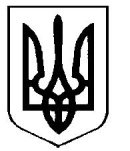 УкраїнаВерховинська селищна рада Верховинського району Івано-Франківської областівосьмого скликання двадцять шоста   сесія РІШЕННЯвід 27.04.2023 року          			                                                  с-ще Верховина№361-26/2023РізнеПро припинення юридичної особи-Комунальне підприємство «Голівчанка»шляхом повної ліквідації	З огляду на вимоги Статуту Комунального підприємства «Голівчанка» шляхом повної ліквідації, враховуючи стан фінансової спроможності територіальної громади в умовах сьогодення, керуючись положенням ст.59 Господарського кодексу України, ст.ст.104,105,110,111 Цивільного кодексу України, ст.25,п.30 ч.1 ст.26,ст.59, ч.5 ст.60 Закону України «Про місцеве самоврядування в Україні», враховуючи рішення постійної депутатської комісії з питань будівництва, архітектури, комунальної власності, житлово-комунального та дорожнього господарства,  Верховинська селищна рада ВИРІШИЛА:	1.Розпочати процедуру припинення юридичної особи шляхом її повної ліквідації, зокрема:- Юридична особа - Комунальне підприємство «Голівчанка» (Код ЄДРПОУ – 41900291, місцезнаходження юридичної особи – Україна, 78723, Івано-Франківська обл., Верховинський район, село Голови.2.Створити комісію з припинення вказаної юридичної особи (ліквідаційну комісію) у складі згідно з Додатком №1.3.Встановити, що з моменту початку процедури припинення вказаної юридичної особи шляхом її повної ліквідації , до комісії з припинення (ліквідаційної комісії) переходять повноваження щодо управління справами даної юридичної особи. Голова комісії, її члени мають право представляти юридичну особу у відносинах з третіми особами та виступати в суді від їх імені у відповідності до вимог діючого законодавства.4.Доручити комісії з припинення (ліквідаційній комісії):4.1.У триденний термін повідомити державного реєстратора про припинення юридичної особи в порядку, передбаченому чинним законодавством України.4.2. Забезпечити офіційне оприлюднення повідомлення про рішення щодо припинення юридичної особи. 4.3.Протягом трьох місяців з дати публікації повідомлення про припинення юридичної особи здійснити організаційно-правові заходи та всі дії, повʼязані з ліквідацією закладу згідно з вимогами чинного законодавства України.4.4. Провести інвентаризацію майна юридичної особи.4.5.Вжити всіх необхідних заходів щодо стягнення дебіторської заборгованості юридичної особи, що ліквідується, та письмово повідомити про припинення юридичної особи в установлені строки.4.6.До завершення строку предʼявлення вимог кредиторів закрити рахунки, відкриті у фінансових установах, крім рахунків, які використовуються для розрахунків з кредиторами під час ліквідації юридичної особи.4.7.Здійснити заходи щодо звільнення працівників юридичних осіб, що припиняються.4.8. До моменту затвердження ліквідаційного балансу складати та подавати податковим органам, Пенсійного фонду України, статистики та фондам соціального страхування звітність за останній звітний період.4.9.Після закінчення термінів для предʼявлення вимог кредиторами (в разі їх наявності) скласти проміжний ліквідаційний баланс, що включає відомості про склад майна юридичної особи, що ліквідується, перелік предʼявлених кредиторами вимог, результат їх розгляду та подати на затвердження Верховинській селищній раді.4.10.Після завершення розрахунків з кредиторами скласти ліквідаційний баланс, та подати його на затвердження Верховинській селищній раді.4.11.Надати органу, що здійснює державну реєстрацію, документи, передбачені Законом України «Про державну реєстрацію юридичних осіб, фізичних осіб-підприємців та громадських формувань» для проведення державної реєстрації припинення юридичних осіб. 5.Встановити, що вимоги кредиторів юридичної особи - Комунальне підприємство «Голівчанка», приймаються протягом двох місяців з дати офіційного оприлюднення повідомлення про рішення щодо припинення юридичної особи за зареєстрованою адресою місцезнаходження даної юридичної особи: Україна, 78723, Івано-Франківська обл., Верховинський район, село Голови.6.Рішення набирає чинності з моменту його оприлюднення на офіційному веб-сайті Верховинської селищної ради.7.Контроль за виконанням рішення покласти на заступника селищного голови Кікінчука Я.М.Селищний голова                                                        Василь МИЦКАНЮКСекретар ради                                                              Петро АНТІПОВДодаток 1                                                      до рішення сесії Верховинської селищної радивід 27.04.2023 № 361-26/2023Склад комісіїз припинення (ліквідаційної комісії) юридичної особиКомунального підприємства «Голівчанка»Верховинської селищної ради  Верховинського району Івано-Франківської областіГолова комісії:1.Кікінчук Ярослав Миколайович – заступник селищного  з питань діяльності виконавчих органів ради (реєстраційний номер облікової картки платника податків - ______________).Заступник голови комісії:2.Нагірняк Василь Васильович – начальник відділу соціально-економічного розвитку, інвестицій, туризму, сільського господарства та міжнародної співпраці Верховинської селищної ради (реєстраційний номер облікової картки платника податків - _____________).Члени комісії:3.Танасійчук Олена Іванівна – староста Голівського старостинського округу (реєстраційний номер облікової картки платника податків - ____________).4. Сумарук Галина Іванівна – головний спеціаліст відділу бухгалтерського обліку та звітності Верховинської селищної ради (реєстраційний номер облікової картки платника податків - __________).5. Лазорик Святослав Святославович – начальник відділу жилово-комунального господарства  Верховинської селищної ради (реєстраційний номер облікової картки платника податків - _________).Секретар ради                                                                    Петро АНТІПОВ